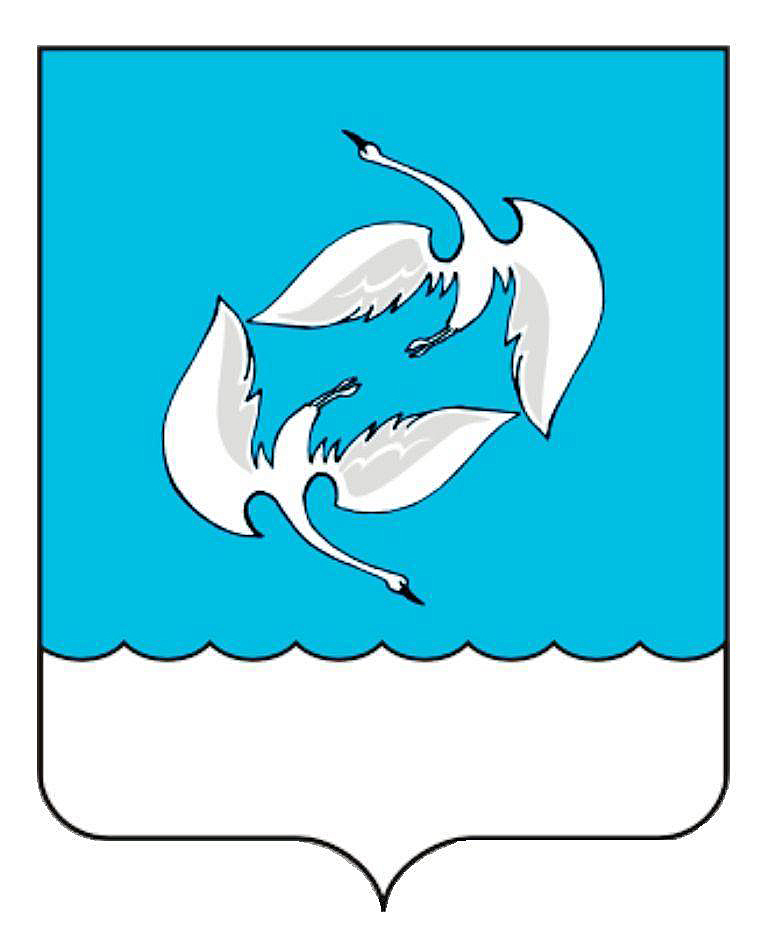 АДМИНИСТРАЦИЯ МУНИЦИПАЛЬНОГО ОБРАЗОВАНИЯ «ЗЮКАЙСКОЕ СЕЛЬСКОЕ ПОСЕЛЕНИЕ»ВЕРЕЩАГИНСКОГО МУНИЦИПАЛЬНОГО РАЙОНАПЕРМСКОГО КРАЯПОСТАНОВЛЕНИЕ01.11.2016                                                                                                              № 170Об основных направленияхналоговой и бюджетной политикив МО «Зюкайское сельское поселение»на 2017 год и плановый период 2018-2019 гг В соответствии с пунктом 2 статьи 172 Бюджетного кодекса Российской Федерации, статьей 23 Положения «О бюджетном процессе в муниципальном образовании «Зюкайское сельское поселение», утвержденного решением  Совета Депутатов  муниципального образования «Зюкайское сельское поселение» от 25.10.2012г. № 79/303, руководствуясь Уставом МО «Зюкайское сельское поселение»ПОСТАНОВЛЯЮ:1.  Утвердить Основные направления бюджетной политики в МО «Зюкайское сельское поселение» на 2017 год и плановый период 2018-2019 годы  согласно приложения 1.2. Утвердить основные направления налоговой политики МО «Зюкайское сельское поселение» на 2017 год и плановый период 2018-2019 годы согласно приложения 2.2. Настоящее постановление опубликовать в печатном средстве массовой информации в «Официальный бюллетень органов местного самоуправления Зюкайского сельского поселения» и разместить на официальном сайте Зюкайского сельского поселения в сети Интернет www.veradm.ru.3. Контроль исполнения настоящего постановления возложить на советника главы администрации по вопросам экономики и финансов Соболевскую Н.С.Глава сельского поселения-глава администрации«МО Зюкайское сельское поселение»                                           В.В.СеливановПриложение 1к постановлению от 01.11.2016 № 170Основные направления бюджетной политики на 2017 год и плановый период 2018-2019 годы в МО «Зюкайское сельское поселение»Общие положенияПри подготовке Основных направлений бюджетной и налоговой политики учтены положения Послания Президента Российской Федерации Федеральному Собранию от 3 декабря 2015 г., проекта Основных направлений бюджетной политики Российской Федерации на 2017 год и на плановый период 2018 и 2019 годов, проекта Основных направлений налоговой политики Российской Федерации на 2017 год и плановый период 2018 и 2019 годов, Плана мероприятий по реализации Стратегии социально-экономического развития Пермского края до 2026 года, Прогнозом социально-экономического развития  МО «Верещагинский муниципальный район» на 2017 год и плановый период 2018-2019 годы муниципальных программ  МО «Зюкайское сельское поселение».Целью  основных направлений бюджетной политики является определение условий, принимаемых для составления проекта бюджета поселения на 2017 год и на плановый период 2018 и 2019 годов, подходов к его формированию, а также обеспечение прозрачности и открытости бюджетного планирования.Задачей основных направлений бюджетной политики является определение подходов к планированию доходов и расходов бюджета поселения на 2017 год и плановый период 2018 и 2019 годов.Условия реализации бюджетной политики в МО «Зюкайское сельское поселение» в 2017 году и плановом периоде 2018-2019 годы При формировании проекта бюджета поселения на 2017 год и на плановый период 2017 и 2018 годов параметры бюджета планового периода пересмотрены и приведены в соответствие со сложившимися экономическими условиями. В соответствии с принятыми мерами по адаптации бюджета к изменениям в экономике формирование бюджета на 2017 год и на плановый период 2018 и 2019 годов осуществлялось в условиях сохранения основных параметров бюджета  поселения МО «Зюкайское сельское поселение» не ниже уровня текущего года.С учетом текущих экономических рисков в плановом периоде сохранится необходимость проведения ответственной бюджетной политики: концентрации ресурсов на наиболее важных направлениях, оптимизации и повышения эффективности расходов бюджетапосления, исполнения в полном объеме социальных обязательств, соблюдения финансовой дисциплины.Таким образом, решение задач социально-экономического развития   муниципального образования будет осуществляться в условиях преемственности курса бюджетной политики, направленной на обеспечение стабильности, сбалансированности и устойчивости бюджета поселения.В связи с последовательным замедлением экономического спада, сохранением общей макроэкономической стабильности при формировании бюджета поселения на 2017 год и на плановый период 2018 и 2019 годов применен консервативный сценарий социально-экономического развития МО «Зюкайское сельское поселение».Показатели прогноза социально-экономического развития МО «Зюкайское сельское поселение», используемые при составлении проекта бюджета поселения на 2017 год и на плановый период 2018 и 2019 годов, приведены в таблице 1.Таблица 1 - Основные параметры прогноза социально-экономического развития бюджета поселения на 2017-2019 годыСогласно сценарным условиям социально-экономического развития индекс потребительских цен (уровень инфляции) в 2016 году оценивается на уровне 107,6%, что на 2,2% ниже уровня инфляции, прогнозируемого в 2015 году на 2016 год (109,8%).Основными положениями бюджетной политики МО «Зюкайское сельское поселение» являются:Формирование среднесрочного бюджета  поселения в программном формате с отражением в муниципальных программах показателей стратегических документов и их целевых значений.Формирование максимально достижимого прогноза по доходам бюджета Мо «Зюкайское сельское поселение».Формирование бездефицитного бюджета поселения.Обеспечение преемственности бюджетной политики в части утвержденных в текущем финансовом году в решении о бюджете поселения бюджетных ассигнований.Гарантированное исполнение действующих расходных обязательств и сохранение дополнительно принятых социальных обязательств.Привлечение в бюджет поселения средств из федерального бюджета и бюджета Пермского края в качестве дополнительных ресурсов для финансового обеспечения полномочий сельского поселения.Увеличение объема бюджетных ассигнований, направляемых на финансовое обеспечение капитальных вложений в объекты муниципальной собственности МО «Зюкайское сельское поселение», по отношению к уровню текущего года.Основные положения, принятые за основу при формировании прогноза доходов проекта бюджета поселения:Стабильность налоговой политики  МО «Зюкайское сельское поселение» в отношении налоговых ставок и налоговых льгот.Реализация мероприятий, направленных на повышение уровня собираемости налоговых доходов и снижение задолженности:адресная работа с налогоплательщиками;взаимодействие с Управлением Федеральной налоговой службы №3 по  Пермскому краю в мероприятиях по обеспечению погашения налогоплательщиками задолженности по налогам в бюджет поселения, повышению налоговой культуры налогоплательщиков.Максимально эффективное использование и управление имущественным и земельным ресурсом в условиях объективного снижения неналоговых поступлений в бюджет поселения:реализация непрофильного имущества, не востребованного для выполнения полномочий муниципального образования;вовлечение земельных участков в платное пользование;сокращение задолженности по администрируемым неналоговым платежам.Сокращение недоимки по неналоговым доходам.В 2017-2019 годах будет продолжена реализация мероприятий по взысканию задолженности в досудебном и судебном порядке.Взаимодействие с Федеральной службой судебных приставов планируется путем проведения рабочих встреч, совещаний, осуществления регулярных (систематических) сверок о состоянии исполнительного производства.Основные направления бюджетной политики к формированию расходов бюджета МО «Зюкайское сельское поселение»финансовое обеспечение действующих расходных обязательств  МО «Зюкайское сельское поселение» с учетом целей и задач деятельности органов местного самоуправления поселения;планирование расходов на оказание муниципальных услуг с учетом:сформированных ведомственных перечней муниципальных услуг в соответствии с базовыми (отраслевыми) перечнями государственных и муниципальных услуг и работ, утвержденными федеральными органами исполнительной власти,утверждения методик расчета и размера нормативных затрат на оказание муниципальных услуг и нормативных затрат на содержание муниципального имущества на основе общих требований, установленных федеральными органами исполнительной власти,применения в качестве "базовых" объемов бюджетных ассигнований на второй год планового периода ассигнований, утвержденных в действующем бюджете поселения.Улучшение качества предоставления муниципальных услуг путем их приобретения на конкурентном рынке, развития механизмов концессии.Финансовое обеспечение инвестиционных объектов, начатых в предыдущем бюджетном цикле.Финансовое обеспечение задач, установленных в Указах Президента, по компетенции органов местного самоуправления.Повышение эффективности системы закупок для обеспечения муниципальных нужд:нормирование в сфере закупок путем установления требований к закупаемым заказчиком товарам, работам, услугам (в том числе предельной цены товаров, работ, услуг) и нормативных затрат на обеспечение функций муниципальных органов;планирование муниципальных закупок с учетом формирования планов закупок товаров, работ, услуг на очередной финансовый год и плановый период;приоритет конкурентных процедур при осуществлении закупок.Обеспечение прозрачности и открытости бюджета и бюджетного процесса в МО «Зюкайское сельское поселение».Политика в области муниципального долга - сохранение бездефицитного бюджета  МО «Зюкайское сельское поселении» в 2017-2019 годах.Приложение 2от 01.11.2016 № 170Основные направления налоговой политики на 2017 год и плановый период 2018-2019 годы в МО «Зюкайское сельское поселение»I. Основные изменения законодательства о налогах и сборах,принятые на федеральном и региональном уровне, изменениянормативных правовых МО «Зюкайское сельское поселение», оказывающие влияниена изменение объемов поступлений налоговых доходов бюджетапоселения в 2017-2019 годах1.1. Налог на доходы физических лиц (далее - НДФЛ).НДФЛ прогнозируется в соответствии с базовым сценарием прогноза социально-экономического развития МО «Зюкайское сельское поселение», согласно которому темп роста фонда заработной платы работников крупных и средних предприятий по отношению к соответствующему предыдущему году составил:на 2017 год – 100,0 %;на 2018 год – 106,6 %;на 2019 год – 106,7 %.В 2016 году сохранилась тенденция увеличения сумм возвратов НДФЛ плательщикам, которые реализуют право на получение налоговых вычетов.С 1 января 2016 г. Федеральным законом от 6 апреля 2015 г. N 85-ФЗ "О внесении изменений в статью 219 части второй Налогового кодекса Российской Федерации и статью 4 Федерального закона "О внесении изменений в части первую и вторую Налогового кодекса Российской Федерации (в части налогообложения прибыли контролируемых иностранных компаний и доходов иностранных организаций)" предусмотрено право налогоплательщиков на получение социальных налоговых вычетов до окончания налогового периода (календарного года) у работодателей при условии подтверждения такого права налоговым органом, что исключит необходимость заполнения налогоплательщиком налоговой декларации по НДФЛ. Упрощение порядка получения указанных налоговых вычетов и предоставление права его получения до окончания календарного года может привести к увеличению объема возвратов НДФЛ.Федеральным законом от 23 ноября 2015 г. N 317-ФЗ "О внесении изменения в статью 218 части второй Налогового кодекса Российской Федерации" предусмотрено увеличение стандартных налоговых вычетов и предельного размера дохода, по достижении которого налоговый вычет не предоставляется, с 280,0 тыс. руб. до 350,0 тыс. руб.Согласно статье 227.1 Налогового кодекса Российской Федерации (далее - НК РФ) фиксированные авансовые платежи по налогу уплачиваются за период действия патента в размере 1200 руб. в месяц с учетом индексации на коэффициент-дефлятор, установленный на соответствующий календарный год, и коэффициент, отражающий региональные особенности рынка труда, устанавливаемый на соответствующий календарный год законом субъекта Российской Федерации.В соответствии с Законом Пермского края от 7 сентября 2016 г. N 693-ПК "Об установлении на 2017 год коэффициента, отражающего региональные особенности рынка труда на территории Пермского края" указанный коэффициент на 2017 год установлен в размере 1,785 (сохранен на уровне 2016 года).1.2. Налог на имущество физических лиц.В соответствии с Федеральным законом от 4 октября 2014 г. N 284-ФЗ "О внесении изменений в статьи 12 и 85 части первой и часть вторую Налогового кодекса Российской Федерации и признании утратившим силу Закона Российской Федерации "О налогах на имущество физических лиц" (далее - Федеральный закон N 284-ФЗ) с 1 января 2015 года НК РФ дополнен главой 32 "Налог на имущество физических лиц" с одновременной отменой Закона Российской Федерации от 9 декабря 1991 г. N 2003-1 "О налогах на имущество физических лиц".Согласно изменениям, внесенным в НК РФ Федеральным законом N 284-ФЗ, налог на имущество физических лиц вводится в действие и прекращает действовать в соответствии с НК РФ и нормативными правовыми актами представительных органов муниципальных образований. Законодательный орган субъекта Российской Федерации должен до 1 января 2020 г. установить единую дату начала применения на территории соответствующего субъекта Российской Федерации порядка определения налоговой базы исходя из кадастровой стоимости объектов налогообложения.В настоящее время закон Пермского края об установлении единой даты начала применения на территории Пермского края порядка определения налоговой базы исходя из кадастровой стоимости объектов налогообложения не принят.В связи с этим в 2017-2019 годах налог на имущество физических лиц за 2016-2018 годы будет рассчитываться исходя из инвентаризационной стоимости имущества с учетом коэффициента-дефлятора, устанавливаемого ежегодно Министерством экономического развития Российской Федерации.1.3. Доходы от уплаты акцизов на автомобильный и прямогонный бензин, дизельное топливо, моторные масла для дизельных и (или) карбюраторных (инжекторных) двигателей, производимых на территории Российской Федерации, подлежащие распределению в консолидированные бюджеты субъектов Российской Федерации.Поступления акцизов зависят от налоговых ставок, установленных в НК РФ на соответствующий период, и от нормативов зачисления, установленных законодательством федерального и регионального уровня.Согласно проекту Основных направлений налоговой политики Российской Федерации на 2017 год и плановый период 2018 и 2019 годов в рамках "налогового маневра" в нефтегазовой отрасли планируется увеличить размер налоговых ставок по отдельным видам подакцизных товаров на 2017 год до уровня ставок 2016 года с последующим их увеличением в 2018-2019 годах.Протяженность автомобильных дорог общего пользования местного значения по поселению, принимаемая в расчет дифференцированных нормативов зачисления акцизов в бюджеты территорий Пермского края, по состоянию на 1 января 2016 г. составляет 66 км.1.4. Земельный налог.Прогнозирование поступлений по земельному налогу осуществлялось с учетом оспаривания физическими и юридическими лицами результатов определения кадастровой стоимости земельных участков в комиссии по рассмотрению споров о результатах определения кадастровой стоимости, действующей при Управлении Росреестра по Пермскому краю.В целях совершенствования процедур определения кадастровой стоимости Федеральным законом от 3 июля 2016 г. N 237-ФЗ "О государственной кадастровой оценке" предусмотрено создание субъектом Российской Федерации бюджетного учреждения, которое будет наделено полномочиями, связанными с определением кадастровой стоимости. Данный подход позволит повысить ответственность, обеспечить прозрачность проведения процедур определения кадастровой стоимости и сопровождение ее результатов. Указанный Закон вступает в силу с 1 января 2017 г. и устанавливает переходный период применения его норм до 1 января 2020 г.1.5. Специальные режимы налогообложения.В соответствии со статьей 2 Федерального закона от 2 июня 2016 г. N 178-ФЗ "О внесении изменений в статью 346.32 части второй Налогового кодекса Российской Федерации и статью 5 Федерального закона "О внесении изменений в часть первую и вторую Налогового кодекса Российской Федерации и статью 26 Федерального закона "О банках и банковской деятельности" действие системы налогообложения в виде единого налога на вмененный доход для отдельных видов деятельности продлено до 1 января 2021 года.1.6. Транспортный налог.Согласно Федеральному закону от 3 июля 2016 г. N 249-ФЗ "О внесении изменений в часть вторую Налогового кодекса Российской Федерации" (далее - Закон N 249-ФЗ) в целях снижения финансовой нагрузки на налогоплательщиков транспортного налога от уплаты транспортного налога освобождаются юридические и физические лица в отношении транспортных средств, имеющих разрешенную максимальную массу свыше 12 тонн.Законом N 249-ФЗ предусмотрено, что сумма налога, исчисленная организациями по итогам налогового периода в отношении транспортного средства, имеющего разрешенную максимальную массу свыше 12 тонн, уменьшается на сумму платы в счет возмещения вреда, причиняемого автомобильным дорогам общего пользования федерального значения, уплаченной в отношении этого транспортного средства налогоплательщиком в данном налоговом периоде.Также освобождаются от налогообложения физические лица в отношении каждого транспортного средства, имеющего разрешенную максимальную массу свыше 12 тонн, зарегистрированного в реестре транспортных средств системы взимания платы в счет возмещения вреда, причиняемого автомобильным дорогам общего пользования федерального значения, если сумма уплаченной платы в налоговом периоде превышает или равна сумме исчисленного налога по итогам отчетного налогового периода в отношении транспортного средства.Налоговая льгота для физических лиц применяется за налоговый период начиная с 1 января 2015 г. и будет действовать до 31 декабря 2018 г.II. Сокращение задолженности по налоговым доходам бюджетаМО «Зюкайское сельское поселение»В целях снижения задолженности по налоговым платежам продолжат функционирование комиссии по укреплению платежной дисциплины организаций, индивидуальных предпринимателей и физических лиц по расчетам с бюджетом МО «Зюкайское сельское поселение», созданные в администрации МО «Зюкайское сельское поселение»,  а также комиссии в Управлении Федеральной налоговой службы №3  по Пермскому краю.В целях совершенствования налогового администрирования в 2017-2019 годах на федеральном уровне планируется:увеличение размера пени за нарушение установленных законодательством о налогах и сборах сроков уплаты налогов с 1/300 до 1/180 ставки рефинансирования Центрального банка Российской Федерации;внесение изменений в НК РФ, не предполагающих увязку исполнения обязанности по уплате налога и характеристик лица, осуществляющего уплату таких платежей. Указанными изменениями планируется установить возможность уплаты налогов, страховых взносов и иных обязательных платежей в бюджетную систему Российской Федерации за плательщика третьими лицами.Ожидается, что данные меры позволят повысить платежную дисциплину и снизить задолженность по обязательным платежам.ПоказателиПоказателиЕд. измер.2016 год оценкаПРОГНОЗПРОГНОЗПРОГНОЗПРОГНОЗПРОГНОЗПРОГНОЗПРОГНОЗПРОГНОЗПРОГНОЗПоказателиПоказателиЕд. измер.2016 год оценка2017 год2017 год2017 год2018 год2018 год2018 год2019 год2019 год2019 годПоказателиПоказателиЕд. измер.2016 год оценкаКонсер. вариантБазовый вариантЦелевой вариантКонсер. вариантБазовый вариантЦелевой вариантКонсер. вариантБазовый вариантЦелевой вариантПоказателиПоказателиЕд. измер.2016 год оценкаКонсер. вариантБазовый вариантЦелевой вариантКонсер. вариантБазовый вариантЦелевой вариантКонсер. вариантБазовый вариантЦелевой вариантРост номинальной заработной платыРост номинальной заработной платы%109,2100,0105,3106,1106,6107,3108,6106,70108,50110,70*Индекс потребительских цен*Индекс потребительских цен%107,6107,3107,3107,3107,6107,6107,6106,7106,7106,7в том числе на платные услугив том числе на платные услуги%110,1108,5108,5108,5108,1108,1108,1106,4106,4106,4на оплату тепловой энергиина оплату тепловой энергии%104,7104,1103,5103,5104,1103,9103,9103,8103,7103,7на оплату электроэнергиина оплату электроэнергии%107,6107,2107,0107,0105,9105,3105,3105,7105,1105,1